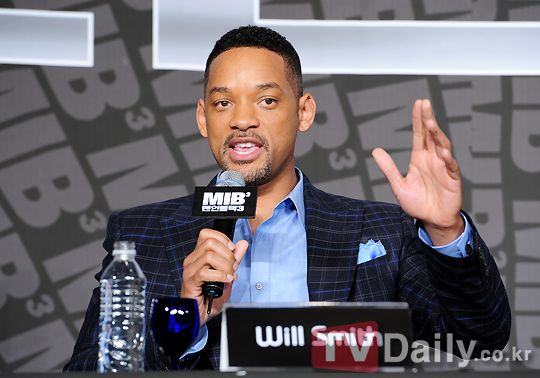 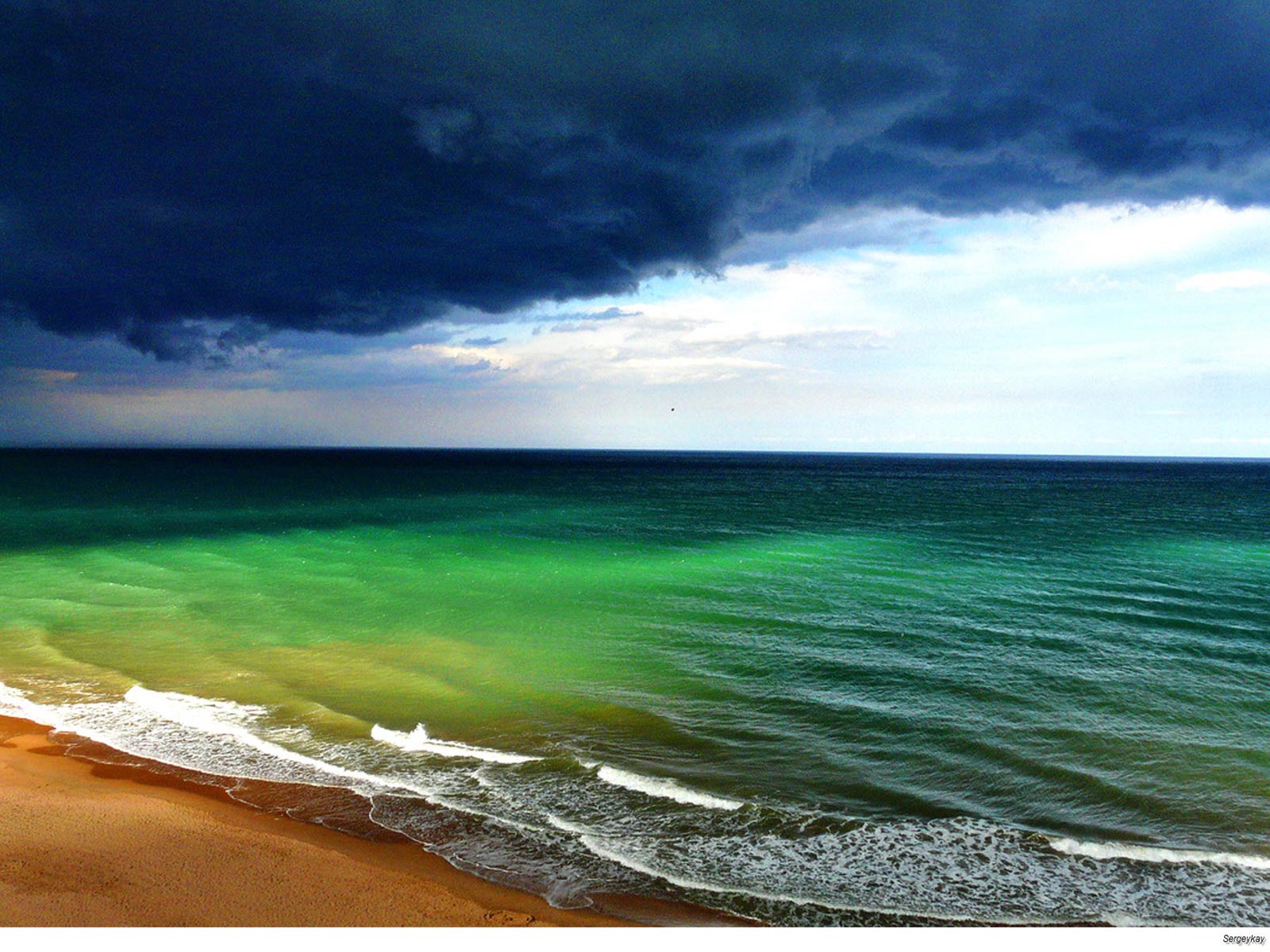 Will or Going to? Click on the buttons until you find the correct answergoingtoAnswer sheetWill: 2,5,7,9,10,11,13,14,16,17,18,21Be going to: 1,3,4,6,8,12, 15,19,20Wall paper양식의 맨 아래Use of going toWhen something is planned and arranged.Ex) I’m going to Spain in a few days.(I already bought the tickets)Use of WillWhen the future is Not planned or you make the decision at the moment of speaking.Ex) I’ll probably at home today 양식의 맨 위양식의 맨 아래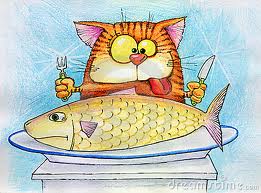 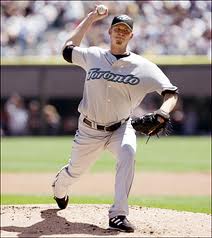 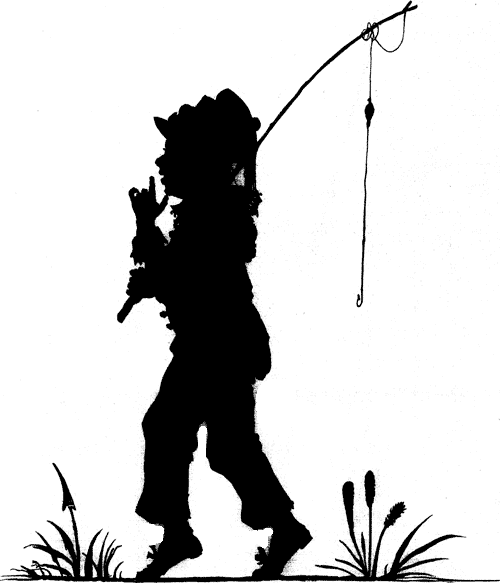 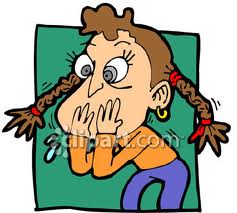 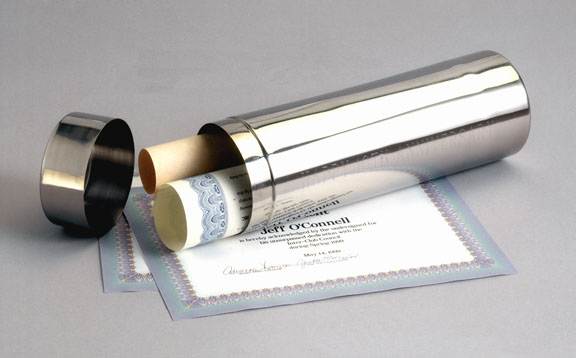 1I feel really tired. I think I ______ go to bed.I feel really tired. I think I ______ go to bed.I feel really tired. I think I ______ go to bed.I feel really tired. I think I ______ go to bed.'ll'm going to2Where are you going?
I ______ visit a customer.Where are you going?
I ______ visit a customer.Where are you going?
I ______ visit a customer.Where are you going?
I ______ visit a customer.'ll'm going to3Do you want me to help you?
No thanks. John ______ help me.Do you want me to help you?
No thanks. John ______ help me.Do you want me to help you?
No thanks. John ______ help me.Do you want me to help you?
No thanks. John ______ help me.'ll's going to4I've already decided. I ______ buy a new carI've already decided. I ______ buy a new carI've already decided. I ______ buy a new carI've already decided. I ______ buy a new car'll'm going to5What are your plans for next week?
I ______ to fly to New York on business. Probably on Tuesday but I haven't bought my ticket yet.What are your plans for next week?
I ______ to fly to New York on business. Probably on Tuesday but I haven't bought my ticket yet.What are your plans for next week?
I ______ to fly to New York on business. Probably on Tuesday but I haven't bought my ticket yet.What are your plans for next week?
I ______ to fly to New York on business. Probably on Tuesday but I haven't bought my ticket yet.6What are your plans for the holidays?
I ______ visit my parents for a few days and then go walking in Scotland.What are your plans for the holidays?
I ______ visit my parents for a few days and then go walking in Scotland.What are your plans for the holidays?
I ______ visit my parents for a few days and then go walking in Scotland.What are your plans for the holidays?
I ______ visit my parents for a few days and then go walking in Scotland.'ll'm going to7Why are you wearing your best suit?
I ______ have lunch with my biggest customer.Why are you wearing your best suit?
I ______ have lunch with my biggest customer.Why are you wearing your best suit?
I ______ have lunch with my biggest customer.Why are you wearing your best suit?
I ______ have lunch with my biggest customer.'ll'm going to8My head hurts.
Sit down and I ______ get you an aspirin.My head hurts.
Sit down and I ______ get you an aspirin.My head hurts.
Sit down and I ______ get you an aspirin.My head hurts.
Sit down and I ______ get you an aspirin.'ll'm going to9We need some more ink for the printer.
I ______ go to the shop and get some.We need some more ink for the printer.
I ______ go to the shop and get some.We need some more ink for the printer.
I ______ go to the shop and get some.We need some more ink for the printer.
I ______ go to the shop and get some.'ll'm going to10Look! There's smoke coming out of the photocopier.
You turn it off and I ______ phone the safety officerLook! There's smoke coming out of the photocopier.
You turn it off and I ______ phone the safety officerLook! There's smoke coming out of the photocopier.
You turn it off and I ______ phone the safety officerLook! There's smoke coming out of the photocopier.
You turn it off and I ______ phone the safety officer'll'm going to11Did you phone Michael?
I'm sorry. I completely forgot. I ______ do it now.Did you phone Michael?
I'm sorry. I completely forgot. I ______ do it now.Did you phone Michael?
I'm sorry. I completely forgot. I ______ do it now.Did you phone Michael?
I'm sorry. I completely forgot. I ______ do it now.'ll'm going to12Can you help me with this? I don't understand.
I ______ give you a hand as soon as I've finished this.Can you help me with this? I don't understand.
I ______ give you a hand as soon as I've finished this.Can you help me with this? I don't understand.
I ______ give you a hand as soon as I've finished this.Can you help me with this? I don't understand.
I ______ give you a hand as soon as I've finished this.'ll'm going to13It's really hot in here.
I ______ put on the air-conditioning.It's really hot in here.
I ______ put on the air-conditioning.It's really hot in here.
I ______ put on the air-conditioning.It's really hot in here.
I ______ put on the air-conditioning.'ll'm going towill10.  She (    ) be back tomorrow.2. It (    ) be very successful.5. I think he (    ) be good in that job.7. I (    ) pick you up at seven.9. I (    ) give you a call next week.11. They (    ) never get that much for their house.12. I (     ) tell him.3. We (     ) be late.4. He (     ) call me back.6. She (     ) think about it.8. You (     ) regret it.It (     ) be a beautiful day. 13.Our team is very good.-I think they (   )win the championship14. “I can’t do exercise.”-“Don’t worry. I (    )help you.”15. Look at that man. He (      )fall.16. What shall I do tomorrow, I know! I (     )paint my bedroom.17. It’s really cold here. I (     )close the window.18. If you eat too much, you (     )fat.19.There are lots of clouds in the sky. It (     )rain.20.”why are you putting on those clothes?”-I (      )paint my bedroom.21. “Can I help you?”-“I(      )have a coke and a hot dog, please.10.She’ll be back tomorrow.2.It’ll  be very successful.5. I think he’ll be good in that job.7. I’ll pick you up at seven.9. I’ll give you a call next week.11. They’ll never get that much for their house.12. I’m going to tell him.3. We’re going to be late.4. He’s going to call me back.6. She’s going to think about it.8. You’re going to regret it.ㅣ. It’s going to be a beautiful day..13.Our team is very good.-I think they will win the championship14. “I can’t do exercise.”-“Don’t worry. I will help you.”15. Look at that man. He is going to fall.16. What shall I do tomorrow, I know! I will paint my bedroom.17. It’s really cold here. I will close the window.18. If you eat too much, you will fat.19. There are lots of clouds in the sky. It is going to rain.20.”why are you putting on those clothes?”-I am going to paint my bedroom.21. “Can I help you?”-“I will have a coke and a hot dog, please.